Муниципальное бюджетное дошкольное образовательное учреждение«Детский сад № 6 – центр развития ребенка»Перспективный план работы с педагогами Составлен:Старший воспитатель Сергеева Т.И.Воспитатель Саетгалиева Л.В.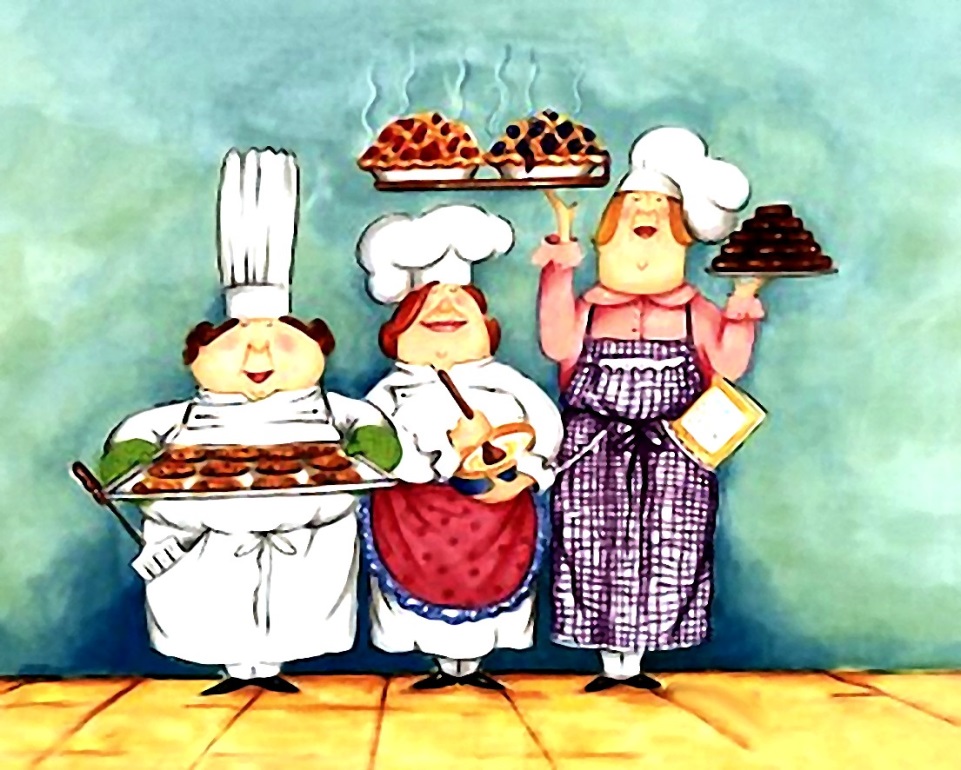 Перспективный план работы с педагогами 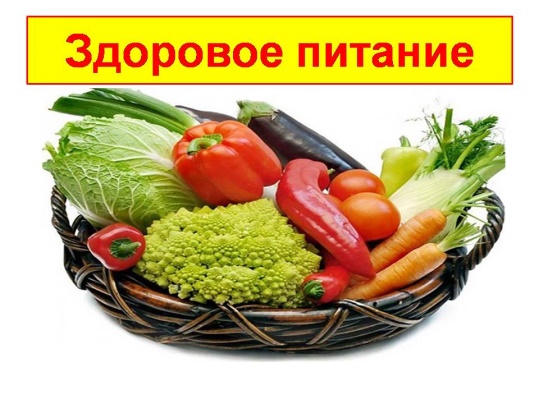 №п/пФорма работыТемаОтветственный1.Круглый стол с педагогами«Правильное питание - залог здоровья дошкольника»Доклад «Русская кухня»Старший воспитатель Сергеева Т.И.1.Круглый стол с педагогами«Правильное питание - залог здоровья дошкольника»Доклад «Экзотические фрукты»Воспитатель Саетгалиева Л.В.1.Круглый стол с педагогами«Правильное питание - залог здоровья дошкольника»«Значение овощей и фруктов в рационе питания детей»Старшая медсестра Стрельникова И.Р.1.Круглый стол с педагогами«Правильное питание - залог здоровья дошкольника»Выставка книг о здоровом питанииВыставка дидактических игрПедагоги2.Общее родительское собрание«Здоровое питание дошкольников»Выступление «Здоровое питание дошкольников»Старший воспитатель Сергеева Т.И.2.Общее родительское собрание«Здоровое питание дошкольников»Выступление «Ликбез по кашам»Воспитатель Саетгалиева Л.В.2.Общее родительское собрание«Здоровое питание дошкольников»«Значение витаминов в жизни ребенка»Старшая медсестра Стрельникова И.Р.2.Общее родительское собрание«Здоровое питание дошкольников»«Значение минералов в жизни ребенка»Врач Контерова М.А.2.Общее родительское собрание«Здоровое питание дошкольников»Практическое занятие для родителей «Приготовление витаминного салата»Шеф-повар Трубачева В.В.3.КонсультацииИнформация на стенд «Культура еды»Старшая медсестра Стрельникова И.Р.3.КонсультацииПапка-передвижка «Лечебное питание при аллергических заболеваниях»Старшая медсестра Стрельникова И.Р.3.КонсультацииШирма-передвижка «Питание часто болеющих детей»Старшая медсестра Стрельникова И.Р.4.Развлечения«Путешествие в мир здорового питания» Музыкальный руководитель Петрова Н.Н.4.Развлечения«Праздник молока» Музыкальный руководитель Толстая М.М.4.Развлечения«Пир на весь мир» Музыкальный руководитель Атрошкина С.В.4.Развлечения«Слава хлебу на столе»Воспитатель Саетгалиева Л.В.5.Непосредственно-образовательная деятельность в группах- «Это удивительное молоко»- «Как правильно есть» (гигиена питания)- «Море волнуется раз…(морские и речные продукты)- «История щей»- «Если хочется пить» (Чаепитие на Руси)- «Как сделать кашу вкусной»- «Не красна изба углами, а красна пирогами» (знакомство со злаками)Подготовительные группы6.Конкурсы«Столик накройся»«Русский самовар»все группы7.Праздники«Праздник урожая»подготовительные группы7.Праздники«Хвала рукам, что пахнут хлебом»Воспитатель Саетгалиева Л.В.8.Трудовая деятельность«Витамины на грядке»подготовительные группы9.Выставка«Наш урожай»подготовительные группы